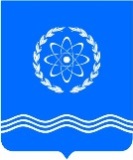 				ОБНИНСКОЕ  ГОРОДСКОЕ  СОБРАНИЕГОРОДСКОГО ОКРУГА «ГОРОД ОБНИНСК»П Р О Т О К О Л  № 65г. Обнинск 									от 28 апреля 2020 годаПредседательствующий: Викулин В.В. –   Глава городского самоуправления,							Председатель городского Собрания.Присутствовали депутаты городского Собрания:Наволокин В.В. – заместитель Председателя городского Собрания,Сошников М.А. – заместитель Председателя городского Собрания.Отсутствовали депутаты городского Собрания:Зыков А.А., Корнилова Е.И., Нарусов М.А., Лукьяненко С.С., Плашкевич В.Е.Приглашены:Ананьев Г.Е. – заместитель главы Администрации города по экономическому развитию;Башкатова К.С. – заместитель главы Администрации города по вопросам управления делами;Вичканов Р.А. – начальник отдела арендных отношений Администрации города;Грицук О.А. – председатель комитета по контролю в сфере рекламы и организации дорожного движения;Гульчак П.М – прокурор города, советник юстиции;Козлов А.П. – заместитель главы Администрации города по вопросам архитектуры и градостроительства;Латыпова Л.В. – начальник Управления имущественных и земельных отношений Администрации города;Лежнин В.В. – заместитель главы Администрации города по вопросам городского хозяйства;Помещикова С.А. – начальник правового Управления Администрации города;Радович А.С. – начальник отдела территориального планирования и градостроительного зонирования.Представители средств массовой информации.ПроектПОВЕСТКА ДНЯ:О внесении изменений и дополнений в Правила землепользования и застройки муниципального образования «Город Обнинск», утвержденные решением Обнинского городского Собрания № 01-40 от 12.03.2007 Березнер Л.А. – председатель комитета по экономической политикеРадович А.С. – начальник отдела территориального планирования и градостроительного зонирования   О внесении изменений в Порядок проведения приватизации муниципального имущества города Обнинска, утвержденный решением Обнинского городского Собрания от 19.02.2004 № 03-18Березнер Л.А. – председатель комитета по экономической политикеАнаньев Г.Е. – заместитель главы Администрации по вопросам экономического развития   О мерах поддержки субъектов малого и среднего предпринимательства на территории МО «Город Обнинск» в части арендной платы за пользование земельными участками и имуществом, находящимся в муниципальной собственности, а также за земельные участки, государственная собственность на которые не разграниченаБерезнер Л.А. – председатель комитета по экономической политикеАнаньев Г.Е. – заместитель главы Администрации по вопросам экономического развитияО приобретении детского дошкольного учреждения на 30 мест на первом этаже жилого дома по адресу: Калужская область, город Обнинск, ул. Курчатова, д. 35/1 Пахоменко  К.В. –  председатель комитета по бюджету, финансам и  налогамКозлов А.П. –  заместитель главы Администрации по вопросам архитектуры и градостроительства О приеме документов на присуждение Обнинских городских премий учащимся за достижения в образовании, спорте, культуре и искусстве».Светлаков В.Б. – председатель комитета по социальной политикеО поручении Администрации города Обнинска в связи с проведением празднования 75-й годовщины Победы в Великой Отечественной войне 1941-1945 годов, а также сохранением исторической памяти об иных событиях и личностях, имеющих важное значение для города Обнинска, Калужской области, Российской ФедерацииГуров З.Р. – заместитель председателя комитета по законодательству и местному самоуправлениюОб утверждении Положения о порядке принятия решения о применении к депутату, выборному должностному лицу местного самоуправления мер ответственности, предусмотренных частью 7.3-1 статьи 40 Федерального закона «Об общих принципах организации местного самоуправления в Российской Федерации             Гуров З.Р. – заместитель председателя комитета по законодательству и местному самоуправлениюРазное:ВИКУЛИН В.В. открыл заседание городского Собрания и поприветствовал всех присутствующих. Предложил принять повестку дня за основу. Поставил это предложение на голосование.ГОЛОСОВАЛИ: «за» - 24, «против» - 0, «воздержались» - 0.ВИКУЛИН В.В. спросил, есть ли дополнения  и предложения в повестку дня.Владимир Васильевич сообщил, что от депутата городского Собрания А.Ю. Силуянова поступило предложение включить в повестку дня контрольный час с краткой информацией о ситуации с коронавирусной инфекцией по г. Обнинске. Данную информацию представит исполняющий обязанности главы Администрации города К.С. Башкатова.ВИКУЛИН В.В. предложил включить в повестку дня заседания Обнинского городского Собрания контрольный час: «О ситуации с коронавирусной инфекцией по г. Обнинску» и проголосовать за повестку дня в целом.ГОЛОСОВАЛИ: «за» - 24, «против» - 0, «воздержались» - 0.ПОВЕСТКА ДНЯ:Контрольный час: «О ситуации с коронавирусной инфекцией по г .Обнинску»		Башкатова К.С. – исполняющий обязанности главы Администрации городаО внесении изменений и дополнений в Правила землепользования и застройки муниципального образования «Город Обнинск», утвержденные решением Обнинского городского Собрания № 01-40 от 12.03.2007 Березнер Л.А. – председатель комитета по экономической политикеРадович А.С. – начальник отдела территориального планирования и градостроительного зонирования   О внесении изменений в Порядок проведения приватизации муниципального имущества города Обнинска, утвержденный решением Обнинского городского Собрания от 19.02.2004 № 03-18Березнер Л.А. – председатель комитета по экономической политикеАнаньев Г.Е. – заместитель главы Администрации по вопросам экономического развития   О мерах поддержки субъектов малого и среднего предпринимательства на территории МО «Город Обнинск» в части арендной платы за пользование земельными участками и имуществом, находящимся в муниципальной собственности, а также за земельные участки, государственная собственность на которые не разграниченаБерезнер Л.А. – председатель комитета по экономической политикеАнаньев Г.Е. – заместитель главы Администрации по вопросам экономического развитияО приобретении детского дошкольного учреждения на 30 мест на первом этаже жилого дома по адресу: Калужская область, город Обнинск, ул. Курчатова, д. 35/1 Пахоменко  К.В. –  председатель комитета по бюджету, финансам и  налогамКозлов А.П. –  заместитель главы Администрации по вопросам архитектуры и градостроительства О приеме документов на присуждение Обнинских городских премий учащимся за достижения в образовании, спорте, культуре и искусстве».Светлаков В.Б. – председатель комитета по социальной политикеО поручении Администрации города Обнинска в связи с проведением празднования 75-й годовщины Победы в Великой Отечественной войне 1941-1945 годов, а также сохранением исторической памяти об иных событиях и личностях, имеющих важное значение для города Обнинска, Калужской области, Российской ФедерацииГуров З.Р. – заместитель председателя комитета по законодательству и местному самоуправлениюОб утверждении Положения о порядке принятия решения о применении к депутату, выборному должностному лицу местного самоуправления мер ответственности, предусмотренных частью 7.3-1 статьи 40 Федерального закона «Об общих принципах организации местного самоуправления в Российской Федерации             Гуров З.Р. – заместитель председателя комитета по законодательству и местному самоуправлениюРазное:ВИКУЛИН В.В. предоставил слово исполняющему обязанности главы Администрации города К.С. Башкатовой.БАШКАТОВА К.С. доложила, что по состоянию на данный день на самоизоляции находится 336 человек, взято анализов на обнаружение инфекции 1381 тест, взято анализов в предыдущий день 77 тестов. Подтвержденных случаев коронавирусной инфекции 130, из них: детей – 17,  взрослых – 113. На амбулаторном лечении находится 64 человека, в Калужском центре инфекционных заболеваний находится 66 человек, в обсервации 13 человек. Уточнила, что пациенты, находящиеся в областном инфекционном центре, чувствуют себя удовлетворительно, никто из них не подключен к аппарату искусственной вентиляции легких.Каждый день в 18.00 по мск времени проходит совещание областного штаба, где обсуждаются и решаются все вопросы связанные с инфекционной обстановкой в области.На данный момент у врачей города Обнинска имеется достаточное количество средств индивидуальной защиты для работы с инфекционными больными. Взятые у жителей анализы на коронавирус  в половине случаев  поступают  в инфекционную больницу, 50%  - обрабатывает  МРНЦ города Обнинска.Карина Сергеевна поблагодарила городских предпринимателей, оказавших помощь при ремонте инфекционного  комплекса городской больницы, куда уже поступили комплектующие для подведения кислорода. До наступления майских праздников инфекционное отделение, рассчитанное на 40 коек с подведением кислорода, будет введено в эксплуатацию. Отметила, что ситуация в городе напряженная, каждый день появляются новые случаи заражения.БАШКАТОВА К.С. обратилась с просьбой к присутствующим и жителям города соблюдать режим самоизоляции и не отмечать майские праздники в больших компаниях.ВИКУЛИН В.В. предложил задать вопросы докладчику.ЖУРАВЛЕВ М.В. попросил озвучить алгоритм действий человека, у которого поднялась температура и появились симптомы простудного заболевания.БАШКАТОВА К.С. ответила, что при температуре 37 градусов, необходимо самоизолироваться и начать принимать профилактические меры по борьбе с простудой, также порекомендовала вызвать прикрепленного терапевта. В случае дальнейшего повышения температуры необходимо вызвать скорую медицинскую помощь. Отметила, что скорая помощь также оказывает и консультативную услугу, она предоставлят всю необходимую консультацию по данному вопросу. Добавила, что за один субботний день бригады скорой помощи транспортировали в областную инфекционную больницу 7 человек. Нагрузка на скорую помощь, в настоящее время, очень большая, и она работает в штатном режиме. Отметила, что в городе имеется достаточный запас лекарственных средств  для лечения больных с коронавирусной инфекцией. В МРНЦ подготовлен резерв из 30 койкомест, в случае необходимости это число будет увеличено до 100.СИЛУЯНОВ А.Ю. поинтересовался, как вся ситуация с самоизоляцией коснется экономической стороны города?БАШКАТОВА К.С. ответила, что на сегодняшний день бюджет города не дополучил собственных доходов порядка 110 млн. рублей и это только за один месяц. Что касается расходов бюджета, в первую очередь сейчас оплачивается зарплата бюджетным работникам, далее необходимо выполнить обязательства по нацпроектам, которые уже заключены (проходит ремонт автодорог в городе, ведется ремонт в Эврике). На данный момент в каждом Управлении Администрации города ведется работа по сокращению расходов городского бюджета.ПАХОМЕНКО К.В. поинтересовался, почему информацию по контрольному часу докладывает не главный санитарный врач города?ВИКУЛИН В.В. обратился к депутатам городского Собрания с просьбой о том, что вопросы для обсуждения в контрольном часе в городское Собрание необходимо подавать заранее, а не за час до начала заседания. Отметил, что докладчику необходимо подготовить информацию. Выразил благодарность Карине Сергеевне, что она согласилась предоставить информацию по текущему вопросу.  ВИКУЛИН В.В. поблагодарил за доклад исполняющего обязанности главы Администрации города К.С. Башкатову.1.СЛУШАЛИ: БЕРЕЗНЕРА Л.А. по первому вопросу повестки заседания городского Собрания «О внесении изменений и дополнений в Правила землепользования и застройки муниципального образования «Город Обнинск», утвержденные решением Обнинского городского Собрания № 01-40 от 12.03.2007».БЕРЕЗНЕР Л.А. доложил, что прежде чем рассмотреть представленный проект решения, он прошел все формальные процедуры (публичные слушания и рассмотрение на комитетах городского Собрания). Данным проектом решения производится корректировка границ градостроительных зон с целью приведения в соответствие сложившемуся землепользованию. На основании обращения ООО «Спецавтохозяйство Обнинск» предлагается перевести земельный участок, принадлежащий данной компании, из зоны ПК-1 «Зона многофункциональной производственно-коммунальной застройки» в градостроительную зону СН-2 «Зона размещения объектов сбора и утилизации бытовых и промышленных отходов».С целью приведения в соответствие сложившемуся землепользованию в карте градостроительного зонирования предлагается: - откорректировать границы градостроительных зон ПК-3 «Зона объектов инженерной и транспортной инфраструктур» и ОДС-2 «Зона высших, средних специальных учебных заведений и объектов научного назначения» в связи с уточнением границ земельного участка территории  ИАТЭ НИЯУ «МИФИ»; - откорректировать границы градостроительных зон ОДС-3 «Зона спортивных и спортивно-зрелищных объектов» и ОД-1 «Зона центра города» в связи с уточнением границ земельного участка территории  спортивного комплекса «Олимп»;- в карте градостроительного зонирования отобразить границы объекта культурного наследия регионального значения «Усадьба Белкино»;- откорректировать границы градостроительных зон ОДС-1 «Зона учреждений медицинского назначения» и Р-2 «Зона рекреационных объектов – скверов, парков, бульваров, городских садов» в соответствии с границей  земельного участка территории ФГБУЗ «Клиническая больница № 8 Федерального медико-биологического агентства»;- откорректировать границы градостроительных зон Ж-4 «Зона садово-дачных участков» и Р-2 «Зона рекреационных объектов – скверов, парков, бульваров, городских садов» в соответствии с границей  территории СНТ «Надежда».Также по обращению ООО «Галерея», поступившему в ходе публичных слушаний, предлагается перевести земельные участки в квартале № 6 жилого района «Заовражье», принадлежащие ООО «Галерея», из градостроительных зон Ж-1 «Зона застройки индивидуальными и малоэтажными жилыми домами (зона усадебной жилой застройки)» и Ж-2 «Зона застройки среднеэтажными жилыми домами» в градостроительную зону Ж-3 «Зона застройки многоэтажными жилыми домами» для разработки планировочных решений квартала № 6, в том числе размещения школы. В соответствии с требованиями Градостроительного кодекса РФ предлагается внести изменения в текстовую часть Правил землепользования и застройки в части установления видов использования земельных участков градостроительных зон Ж-6, Ж-7, ОХ-1 и ОХ-2. На данный момент регламент использования земельных участков в границах указанных зон установлен статьями 24 и 32, однако требования Градостроительного кодекса РФ гласят об обязательном установлении для градостроительных  зон основных, условных и вспомогательных видов использования земельных участков.Данный вопрос рассмотрен на заседаниях трех комитетов и рекомендован к принятию Обнинским городским Собранием.ВИКУЛИН В.В. спросил, есть ли вопросы.Вопросов не поступило. Поставил проект решения на голосование.ГОЛОСОВАЛИ: «за» - 24, «против» - 0, «воздержались» - 0.Решение № 01-65 принято и прилагается.2.СЛУШАЛИ: БЕРЕЗНЕРА Л.А. по второму вопросу повестки заседания городского Собрания «О внесении изменений в Порядок проведения приватизации муниципального имущества города Обнинска, утвержденный решением Обнинского городского Собрания от 19.02.2004 № 03-18».БЕРЕЗНЕР Л.А. доложил, что основные изменения связаны с корректировкой текста документа в части удаления перечня постановлений и других нормативных актов, которые утратили силу или были изменены, и добавляется ссылка на действующее законодательство фразой: «в соответствии с действующим законодательством».Данный вопрос рассмотрен на заседании комитета по экономической политике и рекомендован к принятию городским Собранием.ВИКУЛИН В.В. спросил, есть ли вопросы.Вопросов не поступило. Поставил проект решения на голосование.ГОЛОСОВАЛИ: «за» - 24, «против» - 0, «воздержались» - 0.Решение № 02-65 принято и прилагается.3.СЛУШАЛИ: БЕРЕЗНЕРА Л.А. по третьему вопросу повестки заседания городского Собрания «О мерах поддержки субъектов малого и среднего предпринимательства на территории МО «Город Обнинск» в части арендной платы за пользование земельными участками и имуществом, находящимся в муниципальной собственности, а также за земельные участки, государственная собственность на которые не разграничена».БЕРЕЗНЕР Л.А. доложил, что Правительством Калужской области был утвержден перечень видов деятельности наиболее пострадавших за время распространения коронавирусной инфекции на территории Российской Федерации. В соответствии с этим перечнем предлагается снизить арендную плату за земельные участки и имущество, находящиеся в казне муниципального образования «Город Обнинск», а также за земельные участки, государственная собственность на которые не разграничена, путем применения понижающего коэффициента 0,5 к размеру арендной платы, установленному договором аренды, заключенному с субъектами малого и среднего предпринимательства. Период применения понижающего коэффициента - с 17 марта 2020 года по 31 декабря 2020 года. Подчеркнул, что эта мера носит заявительный характер.На данный момент бюджет города уже потерял в доходах 1,6 млн. рублей.ВИКУЛИН В.В. сообщил, что на заседании комитета по бюджету, финансам и налогам было принято решение создать рабочую группу для проработки данного вопроса. Рабочая группа уже собрала некоторые предложения.БЕРЕЗНЕР Л.А. озвучил поступившие предложения в ходе работы рабочей группы: - расширить перечень видов деятельности;- отменить единый налог на вмененный доход для отдельных видов деятельности на тот период времени, когда деятельность приостановлена;-  рассмотреть более серьезные льготы по аренде на землю для других видов деятельности.Добавил, что с голоса принимать данные предложения не резонно, их надо тщательно проработать совместно с сотрудниками Администрации города. Данный вопрос рассмотрен на заседании комитета по экономической политике и комитета по бюджету, финансам и налогам и рекомендован к принятию городским Собранием.ВИКУЛИН В.В. спросил, есть ли вопросы.Вопросов не поступило. Поставил проект решения на голосование.ГОЛОСОВАЛИ: «за» - 24, «против» - 0, «воздержались» - 0.Решение № 03-65 принято и прилагается.4.СЛУШАЛИ: ПАХОМЕНКО К.В. по четвертому вопросу повестки заседания городского Собрания «О приобретении детского дошкольного учреждения на 30 мест на первом этаже жилого дома по адресу: Калужская область, город Обнинск, ул. Курчатова, д. 35/1».ПАХОМЕНКО К.В. доложил, что в целях реализации мероприятий на 2020 год муниципальной программы «Развитие системы образования города Обнинска», утвержденной постановлением Администрации города Обнинска, а также государственной программы Калужской области «Развитие общего и дополнительного образования в Калужской области», утвержденной постановлением Правительства Калужской области решено приобрести в муниципальную собственность объект «детское дошкольное учреждение – детский сад на 30 мест на первом этаже жилого дома по адресу: Калужская область, город Обнинск, ул. Курчатова, д. 35/1». Стоимость данного детского сада «под ключ» (с детскими площадками, игрушками и прочими принадлежностями для пребывания ребенка в группе кратковременного содержания) составляет 30 млн. рублей.Пояснил, что за последние 5 лет – это уже четвертое детское дошкольное учреждение, которое приобретает муниципалитет. Данный вопрос рассмотрен на комитете по бюджету, финансам и налогам и рекомендован к принятию городским Собранием.ВИКУЛИН В.В. спросил, есть ли вопросы.СЕРГЕЕВА Л.А. поинтересовалась, при строительстве дома у будущих жильцов брали согласие на организацию детского сада в их доме?ПАХОМЕНКО К.В. ответил, что будущим жильцам говорили о том, что на первом этаже их дома будет организован детский сад.СВЕТЛАКОВ В.Б. спросил, у детей детского сада игровая площадка есть, а  дети дома смогут на ней играть?ПАХОМЕНКО К.В. ответил, что у детей жилого дома будет стадион с беговой дорожкой и игровая площадка.ВИКУЛИН В.В. поставил проект решения на голосование.ГОЛОСОВАЛИ: «за» - 24, «против» - 0, «воздержались» - 0.Решение № 04-65 принято и прилагается.5.СЛУШАЛИ: СВЕТЛАКОВ В.Б. по пятому вопросу повестки заседания городского Собрания «О приеме документов на присуждение Обнинских городских премий учащимся за достижения в образовании, спорте, культуре и искусстве».СВЕТЛАКОВ В.Б. доложил, что в соответствии с Положением предлагается объявить о приеме документов с 15 мая по 31 мая 2020 года на присуждение Обнинских городских премий учащимся за достижения в образовании, спорте, культуре и искусстве по результатам мероприятий, проведенных в период с 01 июня 2019 года по 31 мая 2020 года и опубликовать информационное сообщение о времени и месте приема документов.ВИКУЛИН В.В. спросил, есть ли вопросы.Вопросов не поступило. Поставил проект решения на голосование.ГОЛОСОВАЛИ: «за» - 24, «против» - 0, «воздержались» - 0.Решение № 05-65 принято и прилагается.6.СЛУШАЛИ: ГУРОВА З.Р. по шестому вопросу повестки заседания городского Собрания «О поручении Администрации города Обнинска в связи с проведением празднования 75-й годовщины Победы в Великой Отечественной войне 1941-1945 годов, а также сохранением исторической памяти об иных событиях и личностях, имеющих важное значение для города Обнинска, Калужской области, Российской Федерации».ГУРОВ З.Р. доложил, что проект решения направлен на реализацию рекомендованных мероприятий Правительства Калужской области, изложенных в постановлении от 31.12.2019 № 872 «О мероприятиях по подготовке и проведению празднования 75-й годовщины Победы в Великой Отечественной войне 1941-1945 годов», а также на проведение работы по актуализации сведений об имеющихся на территории города Обнинска памятников, мемориальных досок и памятных знаков, увековечивающих память о выдающейся личности, историческом событии или объекте, и внесении этих сведений в единый реестр с целью их сохранности, восстановления и ухода.Данный вопрос рассмотрен на комитетах городского Собрания и рекомендован к принятию городским Собранием.ВИКУЛИН В.В. спросил, есть ли вопросы.Вопросов не поступило. Поставил проект решения на голосование.ГОЛОСОВАЛИ: «за» - 24, «против» - 0, «воздержались» - 0.Решение № 06-65 принято и прилагается.7.СЛУШАЛИ: ГУРОВА З.Р. по седьмому вопросу повестки заседания городского Собрания «Об утверждении Положения о порядке принятия решения о применении к депутату, выборному должностному лицу местного самоуправления мер ответственности, предусмотренных частью 7.3-1 статьи 40 Федерального закона «Об общих принципах организации местного самоуправления в Российской Федерации».ГУРОВ З.Р. доложил, что Положение о порядке принятия решения о применении к депутату, выборному должностному лицу мер ответственности разработан в целях реализации пунктов 7.3-1 и 7.3-2 статьи 40 Федерального закона  «Об общих принципах организации местного самоуправления в Российской Федерации», а также пункта 3.1 Закона Калужской области от 20.09.2017 № 236-ОЗ «О порядке представления сведений о доходах, расходах, об имуществе и обязательствах имущественного характера гражданами, претендующими на замещение муниципальной должности, должности Главы местной администрации по контракту, и лицами, замещающими указанные должности, Губернатору Калужской области и порядке проверки достоверности и полноты таких сведений» и направлен на неукоснительное исполнение депутатами и выборными должностными лицами обязанности по представлению сведений о своих доходах, расходах, об имуществе и обязательствах имущественного характера, а также о доходах, расходах, об имуществе и обязательствах имущественного характера своих супруг (супругов) и несовершеннолетних детей высшему должностному лицу субъекта Российской Федерации.Данный вопрос также рассмотрен на комитетах городского Собрания и рекомендован к принятию городским Собранием.ВИКУЛИН В.В. спросил, есть ли вопросы.Вопросов не поступило. Поставил проект решения на голосование.ГОЛОСОВАЛИ: «за» - 24, «против» - 0, «воздержались» - 0.Решение № 07-65 принято и прилагается.ВИКУЛИН В.В. объявил о закрытии заседания.Глава городского самоуправления,Председатель городского Собрания 					В.В. Викулин2 – в дело1 – прокуратура1 – Администрация городаАнциферов Р.Г.Березнер Л.А.Галкин И.А.Гуров З.Р.Журавлев М.В.Заеленков Д.Н.Косинская А.Б.Краско С.П.Наруков В.В.Пахоменко К.В.Петров В.А.Самбуров Д.А.Светлаков В.Б.Сергеева Л.А.Силуянов  А.Ю.Скиртач Т.В.Сухарев А.Е.Фрай Ю.В.Халецкий Е.В.Хоменко М.А.Шатухин А.Е.